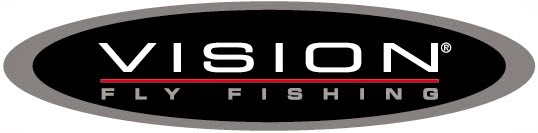 VISION Rods Vision Cult Vision Cult
#6 - 12´6"Tim RajeffSkagit Compact 
Scandi Compact 
Scandi Compact Rage25 g
23 g
23 gskagit
underhand
underhandSimon22,5 g - 26 g
20 g - 22,5 gskagit 
scandiVision Cult
#7 - 12´6"Tim RajeffSkagit Compact 
Scandi Compact 
Scandi Compact Rage31 g
29 g
29 gskagit
underhand
underhandSimon29 g - 32,5 g
26,5 g - 29 gskagit 
scandiVision Cult
#7 - 13´4"Tim RajeffSkagit Compact 
Scandi Compact 
Scandi Compact Rage31 g
29 g
29 gskagit
underhand
underhandSimon29 g - 32,5 g
26,5 g - 29 gskagit 
scandiVision Cult
#8 - 13´2"Tim RajeffSkagit Compact 
Scandi Compact 
Scandi Compact Rage35 g
31 g
31 gskagit
underhand
underhandSimon32,5 g - 35,5 g
29 g - 31 gskagit 
scandiVision Cult
#9 - 13´8"Tim RajeffSkagit Compact 
Scandi Compact 
Scandi Compact Rage39 g
35 g
35 gskagit
underhand
underhandSimon35,5 g - 39 g
31 g - 35,5 gskagit 
scandiVision Cult
#9 - 14´7"Tim RajeffSkagit Compact 
Scandi Compact 
Scandi Compact Rage39 g
35 g
35 gskagit
underhand
underhandSimon37,5 g - 40,5 g
31 g - 35 gskagit 
scandiVision GT4 Catapult Vision GT4 Catapult
#7 - 11´6"Tim RajeffSkagit Compact 
Skagit Switch
Scandi Compact 
Scandi Compact Rage29 g
31 g
27 g
27 gskagit
skagit
underhand
underhandSimon27,5 g - 31 g
26,5 g - 28 gskagit 
scandiVision GT4 Catapult
#9 - 13´Tim RajeffSkagit Compact 
Scandi Compact 
Scandi Compact Rage39 g
33 g
33 gskagit
underhand
underhandSimon35,5 g - 39 g
33 g - 35,5 gskagit 
scandiVision GT4 Catapult
#10 - 14´Tim RajeffSkagit Compact 
Scandi Compact 
Scandi Compact Rage43 g
35 g
35 gskagit
underhand
underhandSimon35,5 g - 40,5 g
33 g - 35,5 gskagit 
scandiVision GT4 Catapult
#11 - 15´Tim RajeffSkagit Compact 47 gskagitSimon45,5 g - 49 gVision Nite Vision Nite
#8/9 - 12´2"Tim RajeffSkagit Compact 
Scandi Compact 
Scandi Compact Rage39 g
33 g
33 gskagit
underhand
underhandSimon35,5 g - 39 g
33 g  - 35,5 gskagit 
scandiVision Nite
#9/10 - 13´7"Tim RajeffSkagit Compact 
Scandi Compact 
Scandi Compact Rage43 g
35 g
35 gskagit
underhand
underhandSimon40,5 g - 44 g
33 g - 35,5 gskagit 
scandiVision Nite
#10/11 - 14´9"Tim RajeffSkagit Compact 47 gskagitSimon45,5 g - 49 gVision Nite
#11/12 - 16´9"Tim RajeffSkagit Compact 51 gskagitSimon45,5 g - 49 gVision Attack Vision Attack
#8/9 - 13´Tim RajeffSkagit Compact 
Scandi Compact 
Scandi Compact Rage39 g
35 g
35 gskagit
underhand
underhandSimon37,5 g - 40,5 g
33 g - 35,5 gskagit 
scandiVision Attack
#9/10 - 14´Tim RajeffSkagit Compact 43 gskagitSimon42 g - 45,5 g
35,5 gVision Attack
#10/11 - 15´Tim RajeffSkagit Compact 47 gskagitSimon45,5 g - 49 g